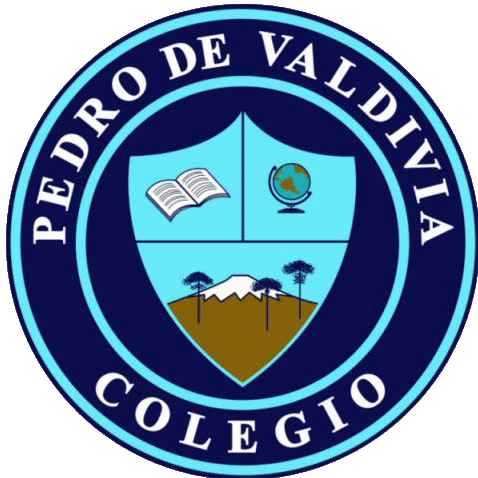 CRONOGRAMA DE ACTIVIDADESMES: MAYOUNIDAD Nº 1 “¿A quiénes podemos amar?”Formato Cuaderno 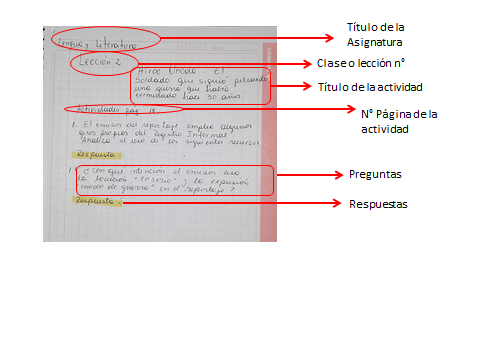 DOCENTE: Constanza Orozco Álvarez Email: c.orozcoalvarez@gmail.com  Fono: +56984974935Rayen Romann:  rayenromann@gmail.com    Fono: +56932959677 CURSO O NIVEL: 8° Básico ASIGNATURA:Lengua y literatura SEMANA /FECHAOBJETIVO DE LA CLASE ACTIVIDADESADECUACIÓN  PROYECTO INTEGRACIÓN RECURSOFECHA ENTREGA 4 al  de Mayo Preparar y llevar a cabo la lectura de poemas, revisando estrategias de comprensión, datos sobre sus autores e incorporando nuevo vocabulario.LECTURA página 28 -29. Estas son páginas de contenido, responde, en tú cuaderno, las preguntas que aparecen ahí.Investiga y escribe con tus palabras qué es el lenguaje Connotativo y Denotativo.Leer con propósito: Lectura página 30 a 34  Resolver preguntas de la página 35.Sigue el formato de cuaderno que se anexa al final.Se realizará apoyo mediante clases online vía whatsapp con el grupo de estudiantes PIE. Se  creará un grupo de whatsapp donde se enviaran  videos  de ejemplificación para la realización de la actividad.Libro Cuaderno de lenguaje.11 de mayo 11 al 15 de mayoUtilizar lenguaje poético en la producción de un poema dedicado a la naturaleza El lenguaje de la poesía (Página 36) Lee y anota lo más relevante de esa página.Realizar la actividad de la página 37. (Si tienes duda, escríbenos a nuestro whatsaap o email).Se acordará una fecha y hora determinada para la realización de la clase Guiada, revisaremos avances en conjunto. Libro Cuaderno de lenguaje.15 de mayo18 al 22 de mayoDelimitar el tema de una investigación y analizar textos poéticos. Evaluación Formativa:Investigarás sobre una poeta latinoamericana con el propósito de analizar la visión del amor que propone un su obra. Para esto guíate solo con las páginas 38 y 39.Realiza las actividades que en esas páginas se proponen.Tu investigación escríbela en hojas en blanco, tipo informe. Solo con portada, con la información y análisis pertinente.  IMPORTANTE:Sube fotografías claras de tus trabajos, de lo contrario no serán revisadas. Guarda todos tus trabajos en una carpeta, para posteriormente entregarlos.Se realizará apoyo en la investigación pasos a seguir corrección de lo realizado, vía whatsapp.Hojas blancas 22 de mayo